João Pessoa, DIA de MÊS de ANO Projeto: Nome do ProjetoSolicitação No.: XXX/YYYYÀ FUNETECSenhor(a) Superintendente,Na condição de coordenador do supracitado projeto e considerando as atribuições previstas a esta função no Acordo de Parceria e Plano de Trabalho, solicito a aquisição detalhada a seguir. A aquisição é necessária para a execução das atividades do projeto em pauta, conforme documento de oficialização de demanda seguinte. DOCUMENTO DE OFICIALIZAÇÃO DE DEMANDA (DOD)OBJETO DA AQUISIÇÃOA aquisição de [Serviço/Material/Equipamento] visa ao atendimento das necessidades do supracitado projeto, conforme detalhamento a seguir:JUSTIFICATIVA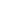 [Descrever neste espaço a justificativa para a solicitação conforme orientação da Nota Explicativa, e considerando os objetivos do projeto] Desta forma, na condição de coordenador responsável pelo projeto, declaro que os referidos dispêndios solicitados atendem aos critérios de Elegibilidade, Pertinência e Adequação definidos na Metodologia de Avaliação do Relatório Demonstrativo Anual (RDA) e estão em conformidade com o Acordo de Parceria e o Plano de Trabalho do projeto, em especial com a cláusula 3.1.1, item a.DOS RECURSOS ORÇAMENTÁRIOSOs recursos para esta aquisição serão provenientes do Acordo de Parceria do supracitado projeto, rubrica XXXXXX fonte [EMPRESA].FORNECEDORESPara fins de elaboração do presente documento foram contatados os seguintes fornecedores:A citação destes fornecedores não desobriga a Fundação de Apoio de realizar a pesquisa de preços conforme a legislação vigente, inclusive incluindo outros fornecedores caso julgue necessário ou até mesmo desconsiderando estes a seu critério. Nem tampouco, obriga a Fundação de Apoio a contratar um destes fornecedores._________________________________________XXXXXXXXXXXXXXXXXX (Matrícula Siape No. XXXX)Coordenador do ProjetoItemDescriçãoQtdUnid Valor Unit Estimado (R$) Valor Total Estimado (R$)12NITEMFORNECEDORFONE/SITECONTATOCOMENTÁRIOS/OBSERVAÇÕESCOMENTÁRIOS/OBSERVAÇÕESCOMENTÁRIOS/OBSERVAÇÕESCOMENTÁRIOS/OBSERVAÇÕESNada a declararNada a declararNada a declararNada a declarar